Схема расположенияЗемельного участка с кадастровым номером 04:03:030514:562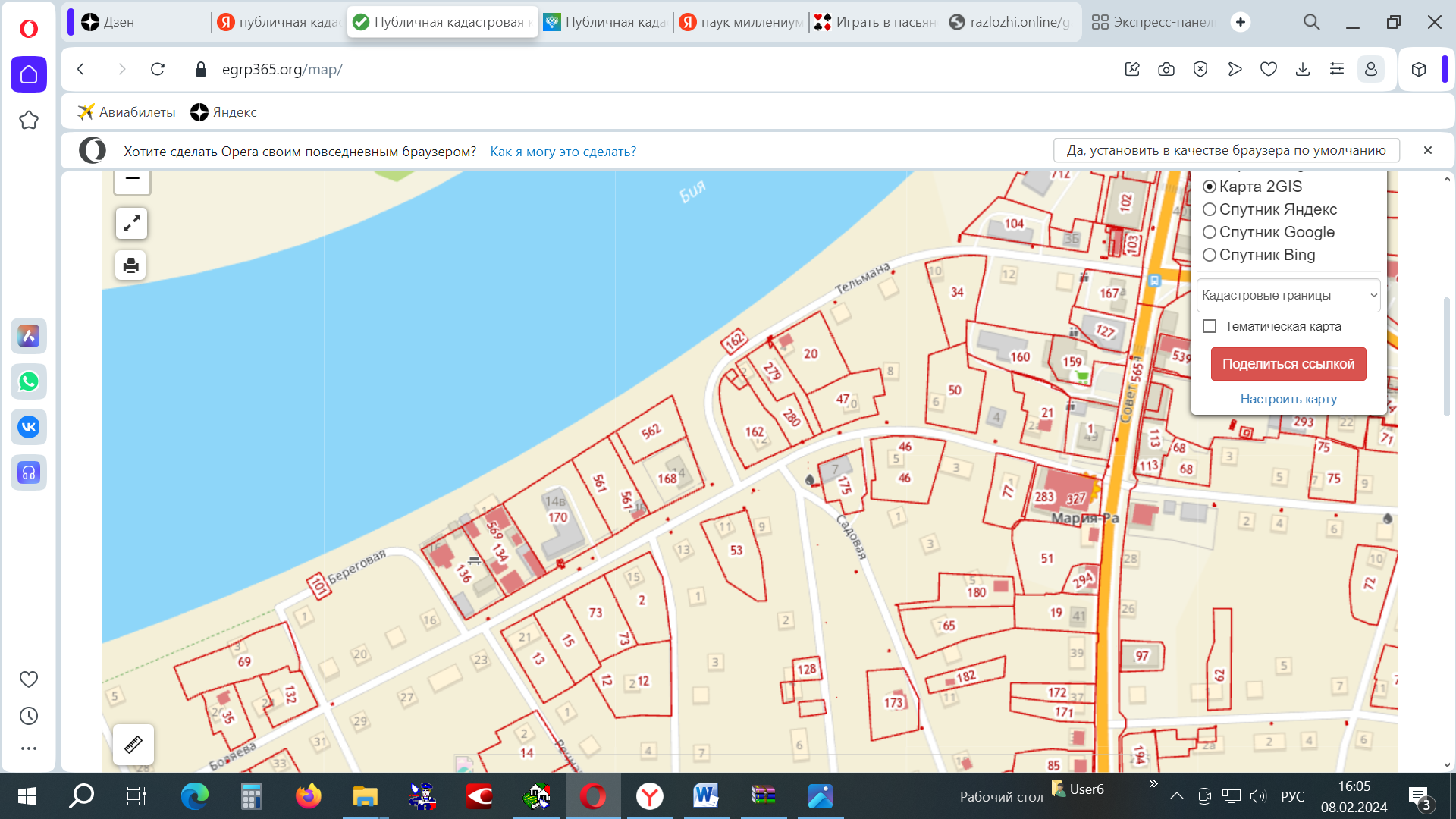 